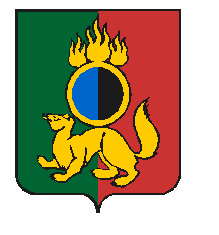 АДМИНИСТРАЦИЯ ГОРОДСКОГО ОКРУГА ПЕРВОУРАЛЬСКПОСТАНОВЛЕНИЕг. ПервоуральскРуководствуясь ст.ст. 125, 215 Гражданского кодекса Российской Федерации, Федеральным законом от 06 октября 2003 года № 131-ФЗ «Об общих принципах организации местного самоуправления в Российской Федерации», Положением «О порядке управления и распоряжения имуществом, находящимся в муниципальной собственности городского округа Первоуральск», утвержденным Решением Первоуральской городской Думы от 26 марта 2015 года № 279, во исполнение Решения Первоуральской городской Думы от 29 марта 2018 года № 86 «Об утверждении порядка списания муниципального имущества городского округа Первоуральск и установлении стоимости объектов движимого имущества, подлежащих учету в реестре муниципального имущества городского округа Первоуральск», Постановлением Правительства Российской Федерации от 17 мая 2017 года №577 «Об утверждении Положения о признании объектов капитального строительства, за исключением многоквартирных домов, аварийными и подлежащими сносу в целях принятия решения о комплексном развитии территории по инициативе органа местного самоуправления», Администрация городского округа ПервоуральскПОСТАНОВЛЯЕТ:Признать утратившим силу постановление Администрации городского округа Первоуральск от 21 августа 2018 года № 1417 «О создании постоянно действующей городской комиссии по проведению экспертизы с целью признания нежилых зданий аварийными».Создать и утвердить состав межведомственной постоянно действующей комиссии по принятию решения о признании объектов капитального строительства, за исключением многоквартирных домов, аварийными и подлежащими сносу на территории городского округа Первоуральск (далее Комиссия), согласно приложению к настоящему постановлению.Установить, что Комиссия действует и принимает решение в соответствии с постановлением Правительства Российской Федерации от            17 мая 2017 года №577 «Об утверждении Положения о признании объектов капитального строительства, за исключением многоквартирных домов, аварийными и подлежащими сносу в целях принятия решения о комплексном развитии территории по инициативе органа местного самоуправления».4.	Настоящее постановление разместить на официальном сайте Администрации городского округа Первоуральск в сети интернет и опубликовать в печатном издании «Вечерний Первоуральск».5.	Контроль исполнения настоящего постановления возложить на заместителя Главы Администрации городского округа Первоуральск по жилищно-коммунальному хозяйству, городскому хозяйству и экологии Гузаирова А.С.Глава городского округа Первоуральск                                                                     И.В. Кабец30.04.2019№726О создании межведомственной постоянно действующей комиссии по принятию решения о признании объектов капитального строительства, за исключением многоквартирных домов, аварийными и подлежащими сносу на территории городского округа Первоуральск»